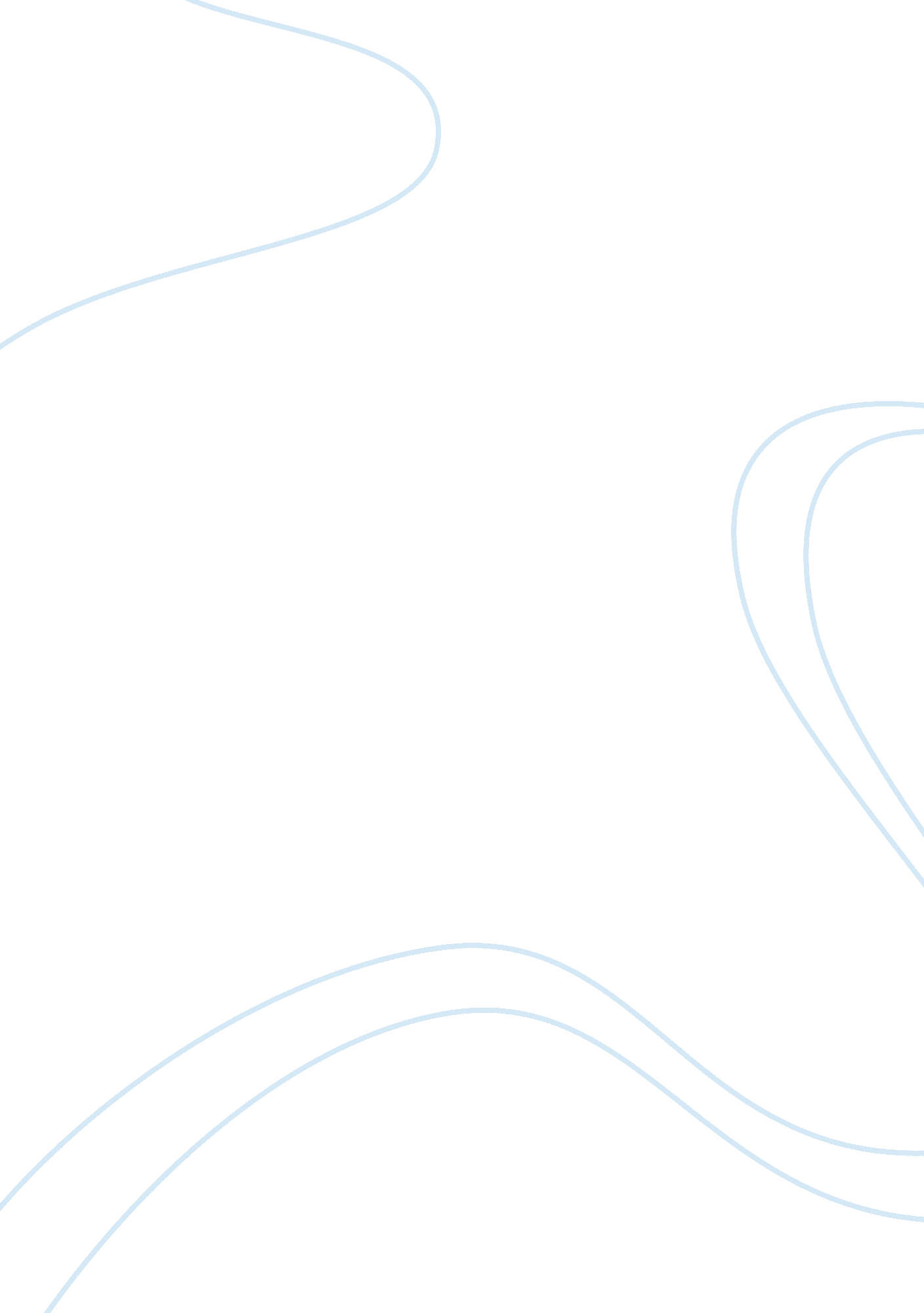 Implementation and analysis of public policy essay examplesBusiness, Management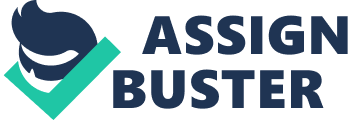 \n[toc title="Table of Contents"]\n \n \t Introduction \n \t Question 1 \n \t Question 2 \n \t Question 3 \n \t References \n \n[/toc]\n \n Introduction Politically, the national development orders complete state policy purposes through a method of residential development . Modern findings reveal that quality policy advanced within states with mandates for local planning, as well as upon those wherever formal power to evaluate indigenous tactics and enforce mandates is grander . Some states within America are, usually measured amid the sturdiest of particular sanction federations . For example, administered, is an exploratory of a level in which a few general public’s fulfill with government directives concerning, perhaps, seaside rainstorm deathtraps . 
So far, an essential new way of thought is in progress thru the biosphere regarding the ways at which to, utterly, manage public policy disputes and impediments . Motivated by widely held obstructions upon the cost and effectiveness for governmental programs and new-fangled reliance within liberal economic theories, somber questions are often raised concerning proficiencies and the like . Such questioning is widespread throughout and beyond the United States radical system. 
Particularly, this manuscript will proceed to discuss the position and procedure of political administration as it narrates successful implementation of public policy. Furthermore, typescript will label Mark Moore's strategic triangle, and the functions of strategic management within the public segment. Transcript will contrast these concepts and management strategies with the EDA's efforts in the City of Oakland, or further examples of program implementation chose. Lastly, the paper edition will explain the role of Lip sky’s Street Level Bureaucrats within the process of policy implementation. Question 1 Deliberating the prominence and the process of political management as it relates to the successful implementation of public policy deals in the regard of a bevy of agendas that of which depicts city area within Oakland, California, through the pecuniary expansion government . Particularly, this research retains a vital, practical worth - one of the first factual efforts dealing with the American administration encoding in historical 1960’s . During the 60’s, unlike most municipalities, the city of Oakland endeavored to surrender to the wave of urbanity of demonstrating in such epoch . Descriptively, such, culminates copious variables in which are usually, atypically, unnoticed, such as the rather rapid revenue between constitutional politicians which of which influences may have upon subsidized agendas. 
Henceforth, thorough research for this particular implementation strategy of public policy inspired by various conferences, contributions, and official papers on or after several sources of programming as well as relative statistics . Considerably, the interpretation of the Oakland city EDA energies has all the boards of lengthy involvement . Analytically, the primary emphasis was that of the bafflement of multiparty actions and the growth of adjournment; firstly as a reliant on adjustable stopping from such effects as numerous arguments of decision-making. Moreover, the procedure shifts to the transmutation of deferment into an self-governing variable disturbing estimate, confidence, promise, in addition to platform landscapes in whatever is vitally an oversensitive procedure . Similarly, such determines tempered reply amid full promise along with disagreement that of which allows a detailed countenance of condemnation over filibustering and incites . Question 2 In definition, Mark Moore's strategic triangle, and the functions of strategic management in the public sector consist of some key components that of which will stem the gratification and formulation of achievement - company, client, and opposition . In that regard, if the client is not of satisfactory there is the possibility ruining the feasibility of the company. However, while meanings of stratagem are infrequently equally universal in that to sustain completeness and precise to be beneficial, nearby is slight argument concerning the principles that promote strong business practices . 
Moore’s strategic triangle was ultimately meaningful and structurally instrumental in the regard of pairing needs through customer and company in that such promoted strength. This strategic triangle will provide a balance with the consumer and the business for the sake of preventing a possible value conflict or the like. Respectfully, the strategic triangle echoes that the customer is always first, some of the ways in which business practices are currently devised . Such, should be, constructed with the capabilities of expressing the marketing trends in fullness while it pertains to the customer . 
In reference to a given enterprise, tactically, development must include all critical functions in that may range all the way from attaining, planning, as well as manufacturing, trading, advertising and the like . Particularly, this promotes the case in point of maintaining a strong, functional, good customer relation so that sustainability may increase solidarity. In contrasting these concepts and management strategies with EDA's efforts in the City of Oakland, it communicates the practice of segmentation through mere customer purposes . This will allow key questions as to whether, in all factuality, various subgroups will pursue or are chasing trends and ideas that deviate from the bare normalcy of mundane society but offer likeable amenities and goods . 
In the distinction, Economic Development Administration (EDA), and strategy triangle contrast with some classic traditions while both honor their utility. Admittedly, while the strategic triangle was created to stimulate the ways in which directors dispense their mere thought processes, consideration, their arrangements athwart task atmospheres . Distinctively, both are admirable in the regard of public administration while notably, Economic Development Administration in contrast, usually elects not to emphasize the administrator’s attention on inquiries of resolution and worth or upon the actual progress of validity and sustenance . Additionally, the EDA would likely assume that questions replied upon the growth of organization’s lawmaking or dogma order . 
In variation, the strategic triangle breaks upon the hypothesis in that communal administrators’ should be considerable in defining an officialdom’s whole resolve and duty declaration . This also motivates them to establish commencements of respected fortitudes from that of foundations way afar restrictions of their self-governing admin proficiency . Besides, fortified, are also ways of consuming logical methods to examine assignment settings while appraising their very own presentations as a basis for starting autonomous viewpoints applicable to the value system deliberated . Question 3 Explanatively, the role of Lipsky's Street Level Bureaucrats in the process of policy implementation was coined in 1980, that of which arguably concerned about the policy implementation in the end comes down to the fact people who actually implemented it. Interestingly enough, Lipsky thoroughly probed behavioral patterns esoterically amid communal services workers such as teachers, firefighters, police officers, physicians to name a few . Cooperatively, it was then, Lipsky characterized such persons as street-leveled bureaucrats while recognizing that the people had substantial consequence upon execution within interventions . 
Rendering to selected, Lipsky’s work supposedly perceived the wrong way in order validate the dispute that of which fair money matters needed to familiarize into such particular officialdoms . Painstakingly, Lipsky’s proclivity was to exhibit the essence of street-leveled policymaking in the regard that it would create strong observes that might empower the municipal staffs the wherewithal to manage typical issues usually met within the workplace regardless of standing dogma or measures . In addition, Lipsky was intelligent enough to enlighten that of top-down methods integrally malfunctioning due to its decreasing to take into account that the street-leveled civil servant inside of implementation progression . 
Lipsky admitted that typically, the street-leveled bureaucrat lacks the ordinary of self-worth while he or she does not usually envision self as the optimal politician rather, they incline to isolate self . Lipsky go on to sight himself as an intellectual form of apparatus whom of which defends the role of production mastery . Upon the formation of successful bottom-up system, particularly this theory recommended that the course of action study ought to begin with explicit procedural difficulties while envisioning the ways in which indigenous organizations try and decipher problematic situations . 
Conversely, such brought upon health debate that communicated the measures of implementation at which could deem tactical triumphs. Adequately, this typescript fully discussed the position and procedure of political administration as it narrated successful implementation of public policy. Additionally, the type set labeled Mark Moore's strategic triangle, and the many functions of strategic management within the public segment. The transcription contrasted reader-friendly concepts and management strategies with the Economic Development Administration's efforts within the City of Oakland, California along with further examples of program implementation chose. Lastly, the paper edition clarified the role of Lip sky’s Street Level Bureaucrats within the process of policy implementation. References Moore, M. (1995). Creating Public Value: Strategic Management in Government. Cambridge: Harvard University Press, 10th Printing. 
Wildavsky, J. P. (1984). Implementation, 3rd edition. Berkeley: University of California Press. 